Руководителям общеобразовательных учрежденийО местах проведения итогового сочинения (изложения) в 2017-2018 учебном годуВ соответствии с письмом ОГБУ «Белгородский региональный центр оценки качества образования» от 03 ноября 2017 года №422 «О местах проведения итогового сочинения (изложения) в 2017-2018 учебном году» управление образования администрации муниципального района «Корочанский район» информирует о том, что в качестве мест проведения итогового сочинения (изложения) определены образовательные организации, утвержденные приказом Департамента образования Белгородской области №2939 от 13 октября 2017 года «Об утверждении пунктов проведения экзаменов для проведения государственной итоговой аттестации по образовательным программам среднего общего образования в форме единого государственного экзамена в 2017 - 2018 учебном году». Приложение: на 1 л. в 1 экз.Заместитель начальника управления образования администрации муниципального района «Корочанский район»                                                    Е.В.КоробковаКоротких Т.Н.,(47231)-5-57-59Утвержденприказом департамента образованияБелгородской областиот « 13 » октября 2017 г. № 2939 Перечень пунктов проведения экзаменов для проведения государственной итоговой аттестации по образовательным программам среднего общего образования в форме единого государственного экзамена на территории Белгородской области 
в 2017-2018 учебном году (Корочанский район)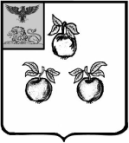 Российская  ФедерацияБелгородская областьУПРАВЛЕНИЕ ОБРАЗОВАНИЯАДМИНИСТРАЦИИМУНИЦИПАЛЬНОГО РАЙОНА «КОРОЧАНСКИЙ РАЙОН»309210, Белгородская область,г. Короча, ул. Ленина, д. 59Телефон / факс: 5-56-54 / 5-55-34E-mail: korroo@yandex.ru№          от  «08» ноября № п/пНаименование общеобразовательной организации, на базе которой организован ППЭКод ППЭАдрес ППЭМуниципальное бюджетное общеобразовательное учреждение «Алексеевская средняя общеобразовательная школа Корочанского района»1101309206, Белгородская область, Корочанский район, с.Алексеевка, ул.Больничная, д. 2а